  Рассмотрено 												УТВЕРЖДАЮ            на коллегии палаты												Председатель палаты		               	12 августа  2013  года																		 Г.И.Шилохвостов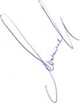                                 План деятельности Контрольно-счетной палаты города Новосибирска на 2013 год        * Дополнительные проверки по представленным в адрес КСП письмам.  Решения  коллегии  КСП  о включении в План деятельности КСП  на 2013 год (Протокол № 5 от 12.08. 2013 г.).  №п/пСодержание мероприятийСрок исполненияОтветственный исполнительКем внесено предложение1Внешняя проверка годового отчета об исполнении бюджета города Новосибирска:- внешняя проверка отчетности главных администраторов бюджетных средств за 2012 год;- экспертиза отчета об исполнении бюджета города Новосибирска за 2012 годфевраль-мартапрельАудитор О.С. Бранькова Аудиторы: И.Э.Нетисова, Т.И.Рохлина,  Г.Г.Долгова, С.А.Хатеев О.Н.СотниковаАудитор О.С. Бранькова Постоянная комиссия Совета депута-тов города Новосибирска по бюджету и налоговой политике2Мониторинг исполнения бюджета города Новосибирска в 2013 году I полугодие Аудитор О.С. Бранькова Постоянная комиссия Совета депута-тов города Новосибирска по бюджету и налоговой политике3Аудит эффективности деятельности муниципального автономного образовательно-го учреждения дополнительного образования «Новосибирский центр высшего спо-ртивного мастерства», в том числе спорткомплекса «Фламинго» за 2011-2012 годыI кварталАудитор  И.Э.НетисоваПостоянная комиссия Совета депута-тов города Новосибирска по социаль-ному развитию4Проверка использования средств бюджета города, выделенных на обеспечение хо-зяйственных  нужд администрации Железнодорожного района города Новосибир-ска в 2011-2012 годах.1 кварталАудитор О.Н.СотниковаДепутат Совета депутатов города Новосибирска А.Г.Тыртышный5Проверка законности и результативности использования средств бюджета города Новосибирска, направленных на реализацию ведомственной целевой программы города Новосибирска «О реконструкции и модернизации жилищного фонда города Новосибирска» на 2010-2012 годы за период действия программы1 - 2 кварталАудитор  С.А.ХатеевПостоянная комиссия Совета депута-тов города Новосибирска по бюджету и налоговой политике (депутат Сулейманов Р. И.).6Проверка выполнения Программы замены и модернизации лифтов жилищного фонда в городе Новосибирске в 2010-2012 годах, а также полноты и своевременно-сти выплаты компенсаций гражданам на замену (модернизацию) лифтов за 2010-2012 годы1- 2 кварталАудитор Т.И.РохлинаПостоянная комиссия Совета депута-тов города Новосибирска по бюджету и налоговой политике (депутат Сулейманов Р. И.).7Проверка полноты и своевременности поступления неналоговых доходов от сдачи в аренду недвижимого имущества на территории вещевых рынков, а также поступ-ления средств от вещевого рынка (ОАО Гусинобродское) в бюджет города Новоси-бирска за 2010-2012 годы1- 2 кварталАудитор Г.Г.ДолговаПостоянная комиссия Совета депута-тов города Новосибирска по бюджету и налоговой политике (депутат Сулейманов Р. И.).8Проверка финансово-хозяйственной деятельности муниципального бюджетного учреждения здравоохранения города Новосибирска «Городская клиническая больница № 12» за 2010-2012 годы2 кварталАудитор И.Э.НетисоваКонтрольно-счетная палата города Новосибирска9Проверка эффективности использования бюджетных средств, направленных на обеспечение деятельности  муниципального казенного предприятия города Ново-сибирска «Дорожно-эксплуатационное учреждение № 4» за 2011-2012 годы2 кварталАудитор Т.И.РохлинаДепартамент транспорта и дорожно-благоустроительного комплекса мэрии города Новосибирска10Оценка эффективности использования субсидии, выделенной на финансовое обес-печение модернизации муниципальной системы общего образования города Ново-сибирска в 2011-2012 годах 3 - 4 кварталАудитор О.С. БраньковаДепартамент образования, культуры, спорта и молодежной политики мэрии города Новосибирска11Проверка эффективности использования бюджетных средств в результате реорганизации муниципальных учреждений молодежной политики Советского района города Новосибирска в 2010-2012 годах 2 - 3 кварталАудитор О.Н.СотниковаДепартамент образования, культуры, спорта и молодежной политики мэрии города Новосибирска12Проверка целевого и эффективного использования земельных участков муниципальными спортивными учреждениями города Новосибирска в 2012 году  и текущем периоде 2013 года2 - 3 кварталАудитор  Г.Г.ДолговаКонтрольно-счетная палата города Новосибирска13Проверка эффективности использования бюджетных средств, направленных на обеспечение деятельности муниципального бюджетного учреждения города Но-восибирска  «Спортивный город» за 2012 год и текущий период 2013 года3 кварталАудитор Г.Г.ДолговаДепартамент земельных и имущест-венных отношений мэрии города Новосибирска14Проверка использования средств бюджет города Новосибирска муниципальным казенным учреждением города Новосибирска «Новосибирский центр по пробле-мам домашних животных» за 2011-2012 годы и текущий период 2013 года3 кварталАудитор Т.И.Рохлина Постоянная комиссия Совета депута-тов города Новосибирска по бюджету и налоговой политике (депутат Ляхов Н. З.)15 Проверка эффективности использования приборов учета при расчетах за оказан-ные услуги  по отоплению  и горячему водоснабжению в домах, обслуживаемых управляющей компанией «ООО Служба заказчика по ЖКХ Ленинского района», за 2012 год  и текущий период 2013 года. 3 кварталАудитор  С.А.Хатеев Депутат Совета депутатов города Новосибирска Люлько А.Н.16Проверка эффективности использования бюджетных средств в результате реорганизации муниципальных спортивных учреждений на примере муниципальных бюджетных учреждений дополнительного образования детей «Центр технического экстремального, интеллектуального спорта», «Центр спортивной подготовки «Обь», «СДЮШОР по восточным единоборствам», «СДЮШОР по водным видам спорта» за 2011-2012 годы и текущий период 2013 года3 - 4 кварталАудитор И.Э.НетисоваДепартамент образования, культуры, спорта и молодежной политики мэрии города Новосибирска17Проверка деятельности муниципального унитарного предприятия г. Новосибирска «Горводоканал» за 2011 – 2012 годы и текущий период 2013 года3 - 4 кварталАудитор С.А.ХатеевПостоянная комиссия Совета депута-тов города Новосибирска по городскому хозяйству.18Проверка эффективности использования бюджетных средств, направленных на обеспечение деятельности  муниципального казенного предприятия города Ново-сибирска «Гормост» за 2011 – 2012 годы и текущий период 2013 года3 - 4 кварталАудитор Т.И.РохлинаДепартамент транспорта и дорожно-благоустроительного комплекса мэрии  города Новосибирска19Проверка целевого и эффективного использования бюджетных средств, выделен-ных на содержание и  развитие библиотечной системы города на примере учрежде-ний Центрального района города Новосибирска в 2011-2012 годах и текущем пери-оде 2013 года3 - 4 кварталАудитор О.Н.СотниковаДепартамент образования, культуры, спорта и молодежной политики мэрии города Новосибирска20* Проверка муниципального автономного учреждения культуры города Новосибирска «Парк культуры и отдыха «Заельцовский» в части использования им земельного участка, предоставленного на праве постоянного (бессрочного) пользования для выполнения своих уставных задач, а также исполнения Проекта благоустройства парка культуры и отдыха «Заельцовский», утвержденного на заседании Президиума архитектурно-градостроительного совета мэрии города Новосибирска 10.12.2010 г.»3 - 4 кварталАудитор  Г.Г. ДолговаОбращение председателя Совета депутатов  города Новосибирска Болтенко Н.Н. от 02.07.2013 № 04/3-7-2197. Протокол Решения коллегии КСП  от 12.08.2013 № 521* Проверка деятельности муниципального  казенного предприятия г. Новосибирска «Горэлетротранспорт»  за 2012 год и текущий период 2013 года3 - 4 квартал Аудитор Т.И.РохлинаОбращение председателя постоянной комиссии по городскому хозяйству Совета депутатов города Новосибирска Кудина И.В. от 08.08.2013 № 04/3 - 1473. Протокол Решения коллегии КСП  от 12.08.2013 № 522  * Проверка   деятельности муниципального бюджетного учреждения «Специализированная служба по вопросам похоронного дела «Ритуальные услуги»3 – 4 квартал Аудитор О.Н.СотниковаОбращение прокурора города Новосибирска письмо от 16.05.2013 № 1-203ов-1304/3 - 1473. Протокол Решения коллегии КСП  от 12.08.2013 № 523Проверка эффективности использования бюджетных средств, направленных на обеспечение деятельности комплексных центров социального обслуживания насе-ления  Дзержинского и Октябрьского районов города Новосибирска за 2011-2012 годы и текущий период 2013 года4 кварталАудитор  И.Э.НетисоваДепартамент социальной политики мэрии  города Новосибирска24Проверка полноты поступления доходов в бюджет города Новосибирска от размещения рекламы на объектах, находящихся в муниципальной собственности города Новосибирска, за 2012 год   и  текущий период 2013 года4 кварталАудитор  Г.Г.ДолговаПостоянная комиссия Совета депута-тов города Новосибирска по бюджету и налоговой политике (депутат Сулейманов Р. И.).25Проверка использования  средств бюджета города Новосибирска на содержание Совета депутатов города Новосибирска и его аппарата в 2010-2012 годах.4 кварталАудитор  С.А.ХатеевПостоянная комиссия Совета депута-тов города Новосибирска по бюджету и налоговой политике (депутат Сулейманов Р. И.).26Проверка эффективности деятельности муниципального бюджетного учреждения «Новосибирская городская служба парковки» за 2010-2012 годы  и текущий период 2013 года4 кварталАудитор  Т.И.РохлинаПостоянная комиссия Совета депута-тов города Новосибирска по бюджету и налоговой политике (депутат Сулейманов Р. И.).27Экспертиза проекта бюджета города Новосибирска на 2014 год и плановый период 2015 и 2016 годов4 кварталАудитор   О.С. БраньковаПостоянная комиссия Совета депута-тов города Новосибирска по бюджету и налоговой политике